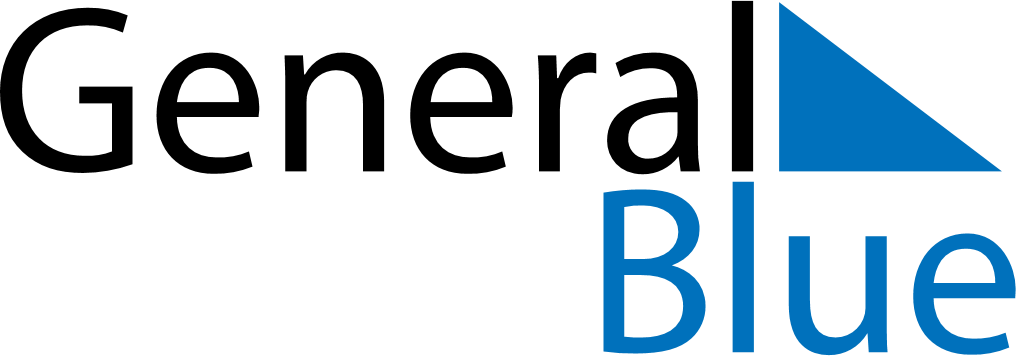 July 2024July 2024July 2024July 2024July 2024July 2024Al, Viken, NorwayAl, Viken, NorwayAl, Viken, NorwayAl, Viken, NorwayAl, Viken, NorwayAl, Viken, NorwaySunday Monday Tuesday Wednesday Thursday Friday Saturday 1 2 3 4 5 6 Sunrise: 4:01 AM Sunset: 10:58 PM Daylight: 18 hours and 57 minutes. Sunrise: 4:02 AM Sunset: 10:57 PM Daylight: 18 hours and 55 minutes. Sunrise: 4:03 AM Sunset: 10:56 PM Daylight: 18 hours and 53 minutes. Sunrise: 4:04 AM Sunset: 10:55 PM Daylight: 18 hours and 50 minutes. Sunrise: 4:06 AM Sunset: 10:54 PM Daylight: 18 hours and 48 minutes. Sunrise: 4:07 AM Sunset: 10:53 PM Daylight: 18 hours and 45 minutes. 7 8 9 10 11 12 13 Sunrise: 4:09 AM Sunset: 10:52 PM Daylight: 18 hours and 42 minutes. Sunrise: 4:10 AM Sunset: 10:50 PM Daylight: 18 hours and 39 minutes. Sunrise: 4:12 AM Sunset: 10:49 PM Daylight: 18 hours and 36 minutes. Sunrise: 4:14 AM Sunset: 10:47 PM Daylight: 18 hours and 33 minutes. Sunrise: 4:16 AM Sunset: 10:46 PM Daylight: 18 hours and 30 minutes. Sunrise: 4:18 AM Sunset: 10:44 PM Daylight: 18 hours and 26 minutes. Sunrise: 4:19 AM Sunset: 10:43 PM Daylight: 18 hours and 23 minutes. 14 15 16 17 18 19 20 Sunrise: 4:21 AM Sunset: 10:41 PM Daylight: 18 hours and 19 minutes. Sunrise: 4:23 AM Sunset: 10:39 PM Daylight: 18 hours and 15 minutes. Sunrise: 4:25 AM Sunset: 10:37 PM Daylight: 18 hours and 11 minutes. Sunrise: 4:28 AM Sunset: 10:35 PM Daylight: 18 hours and 7 minutes. Sunrise: 4:30 AM Sunset: 10:33 PM Daylight: 18 hours and 3 minutes. Sunrise: 4:32 AM Sunset: 10:31 PM Daylight: 17 hours and 59 minutes. Sunrise: 4:34 AM Sunset: 10:29 PM Daylight: 17 hours and 55 minutes. 21 22 23 24 25 26 27 Sunrise: 4:36 AM Sunset: 10:27 PM Daylight: 17 hours and 50 minutes. Sunrise: 4:39 AM Sunset: 10:25 PM Daylight: 17 hours and 46 minutes. Sunrise: 4:41 AM Sunset: 10:23 PM Daylight: 17 hours and 41 minutes. Sunrise: 4:43 AM Sunset: 10:20 PM Daylight: 17 hours and 37 minutes. Sunrise: 4:45 AM Sunset: 10:18 PM Daylight: 17 hours and 32 minutes. Sunrise: 4:48 AM Sunset: 10:16 PM Daylight: 17 hours and 28 minutes. Sunrise: 4:50 AM Sunset: 10:13 PM Daylight: 17 hours and 23 minutes. 28 29 30 31 Sunrise: 4:53 AM Sunset: 10:11 PM Daylight: 17 hours and 18 minutes. Sunrise: 4:55 AM Sunset: 10:09 PM Daylight: 17 hours and 13 minutes. Sunrise: 4:57 AM Sunset: 10:06 PM Daylight: 17 hours and 8 minutes. Sunrise: 5:00 AM Sunset: 10:04 PM Daylight: 17 hours and 3 minutes. 